JEUNESSE	CERISIER Emmanuel – Guillaume Le Conquerant 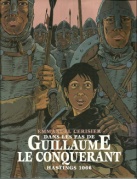 	En 1066, Guillaume, duc de Normandie, lève une armée pour envahir l'Angleterre et s'emparer du	 trône. Maixent, jeune garçon issu d'une famille pauvre, accompagne de façon inattendue le comte 	Tancrè	de de Hautmesnil qui s'en va avec ses hommes rejoindre le chef normand sur la côte.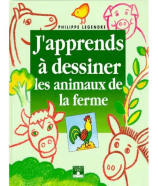 LEGENDRE Philippe – J’apprends à dessiner les animaux de la ferme 	J'apprends a dessiner les animaux de la fermeCHABBERT Ingrid – Le Chien avec une maison sur la tête 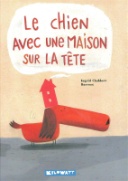 Quand un chien rencontre un petit garçon, c'est le début d'une belle amitiéBEAUMONT Emilie – L’imagerie des dinosaures et de la préhistoire 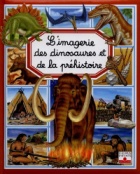 	Avec l'imagerie des dinosaures et de la préhistoire, l'enfant s'évade dans le monde sauvage des 	dinosaures. Il va pouvoir découvrir les différents types de dinosaures, comme l'énorme quetzalcoatl 	volant, ou encore le terrible tyrannosaure 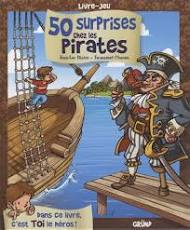 BIZIEN Jean-Luc – 50 surprises chez les pirates	Victor s'endort en voiture et se met à rêver. Il se retrouve dans l'univers dangereux des pirates et 	mêne des enquêtes pleines de rebondissements. Chaque page propose un nouveau jeu et un nouveau 	défi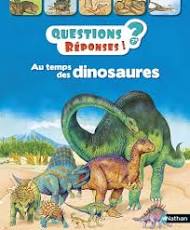 THEODOROU Rod – Questions Réponses Au temps des dinosaures	Quand vivaient les dinosaures? Quel était le plus petit? Que faisait le tricératops de ses cornes? 	Avec des petits dessins très drôles pour compléter les infos, des questions insolites ou inattendues, 	venues directement des enfants, des gros plans illustrés pour être au coeur du sujet.FICHOU Bertrand – Les Chateaux forts	Pars à la découverte des châteaux forts. Passe une journée au château avec le seigneur Godefroy ! 	Entre dans la peau d'un chevalier ! Suis l'évolution des châteaux à travers les siècles et découvre la 	vie au Moyen Age... Comment devient-on chevalier ? Comment se déroule un tournoi ? A quoi 	servent les châteaux forts ? Comment les construit-on ? Que se passe-t-il quand ils sont attaqués ? 	40 pages qui répondent en images à toutes les questions des passionnés !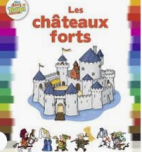 BEAUMONT Emilie – L’imagerie de la montagne 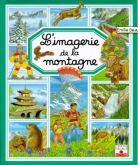 	L'enfant va faire un superbe voyage au milieu des montagnes du monde entier. Il pourra découvrir 	les sommets les plus hauts, les lacs et les paysages les plus étonnants. Il découvrira aussi toutes les 	activités proposées l'hiver et l'été en montagne, la vie des hommes, les animaux et les plantes. La 	montagne n'aura plus de secrets pour lui !BOGAERT Claude – A la découverte de la mer 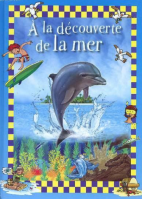 	Sais tu que les trois quarts de la surface de notre planète sont recouvertes par les mers et les océans, q	que la grande barrière de Corail est visible depuis l’espace.